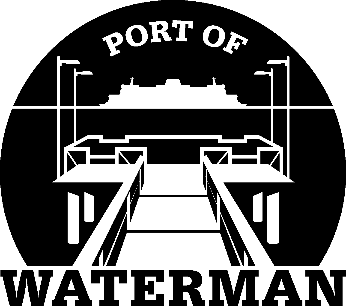 Port of Waterman Meeting AgendaOctober 19, 2021Review/Approve AgendaReview/Approve Prior Meeting MinutesReview/Approve Auditor’s ReportReview Financial StatementOld Business:Maintenance Update (Knapp/Acoba) -  Parking lot restripingIT Update (Shoap)    -   Security CameraRedistrictingPoster Board (Guthrie)Public Records Request Policy (Guthrie)File Cabinet (Guthrie)Small Ports ConferenceNew Business:Commissioner District Reports